Privacy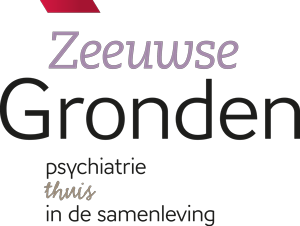 Privacyverklaring Zeeuwse GrondenWij, Zeeuwse Gronden (Stichting Wonen en Psychiatrie, Stichting Zeeuwse Gronden-samenleving en participatie, Stichting Zeeuwse Gronden-therapie en opleiding, Stichting Zeeuwse Gronden- behandeling en zorg), nemen uw privacy serieus en gaan zorgvuldig om met uw persoonsgegevens. Niet alleen omdat wij voldoen aan de (Europese) privacyregelgeving maar ook vanuit zorg(rechtelijk) perspectief. Uw zorg is onze zorg en daarvoor spannen wij ons maximaal in. Het verlenen van goede, kwalitatief hoogwaardige zorg is onze kerntaak en een voorwaarde daarvoor is dat u erop kunt vertrouwen dat wij uw privacy respecteren en veilig omgaan met uw persoonsgegevens.Vertrouwelijkheid (van uw gegevens) zit immers ingebed in de kwaliteitsstandaarden van al onze zorgverleners, ongeacht hun functie.Deze Privacyverklaring omschrijft welke persoonsgegevens wij van u verwerken en voor welke doeleinden wij dat doen.Wij raden u aan deze Privacyverklaring aandachtig te lezen.AlgemeenWij ververwerken uw persoonsgegevens omdat u gebruik maakt van onze diensten en/of omdat u deze zelf aan ons verstrekt. Bij de verwerking van persoonsgegevens houden wij ons aan de eisen uit de privacywetgeving: de Algemene Verordening Gegevensbescherming (Verordening (EU) 2016/679) (AVG).VerwerkingsverantwoordelijkeVerwerkingsverantwoordelijke voor de verwerking van de persoonsgegevens zijn:Stichting Wonen en Psychiatrie, gevestigd in Terneuzen (4537AJ) aan de Axelsestraat 8A (KvK-nr: 22057719).Stichting Zeeuwse Gronden, samenleving en participatie, gevestigd in Terneuzen (4537AJ) aan de Axelsestraat 8A (KvK-nr: 59454903).Stichting Zeeuwse Gronden, therapie en opleiding, gevestigd in Terneuzen (4537AJ) aan de Axelsestraat 8A (KvK-nr: 59455012).Stichting Zeeuwse Gronden, behandeling en zorg, gevestigd in Terneuzen (4537AJ) aan de Axelsestraat 8A (KvK-nr: 59455152).Soorten persoonsgegevensAfhankelijk van de Diensten en functionaliteiten die u gebruikt, kunnen wij de volgende persoonsgegevens verwerken:Naam, voornamen, voorletters, Burgerservicenummer, geslacht, geboortedatum, adres, postcode, woonplaats, telefoonnummer en soortgelijke voor communicatie benodigde gegevens, alsmede bankrekeningnummer van de cliënt of zijn of haar wettelijke vertegenwoordiger.Een administratienummer dat geen andere informatie bevat dan onder 1.Gegevens als bedoeld onder 1, van de ouders, voogden of verzorgers van minderjarige cliënten;Gegevens als bedoeld onder 1 van de gezins- of familieleden van de cliënt alsmede anderen die over het welzijn en de gezondheid van de cliënt worden ingelicht;Gegevens betreffende de gezondheidstoestand van de cliënt en, in geval van erfelijke aandoeningen, diens gezins- en familieleden;Andere bijzondere persoonsgegevens die noodzakelijk zijn voor een goede behandeling of verzorging van de cliënt;Gegevens betreffende de gevolgde en te volgen behandeling van de cliënt alsmede de verstrekte medicamenten of voorzieningen;Gegevens betreffende het berekenen, vastleggen en innen van de vergoeding;Gegevens betreffende de verzekering van de cliënt;Andere gegevens noodzakelijk met het oog op de uitoefening van ons beroep.Doeleinden van verwerkingWij kunnen bovenstaande gegevens verwerken voor een of meer van de volgende doeleinden:Het uitoefenen van het beroep in de individuele gezondheidszorg;Het berekenen, vastleggen en innen van de vergoeding voor de behandeling, waaronder begrepen het in handen van derden stellen van vorderingen;Het behandelen van geschillen en het doen uitoefenen van accountantscontrole;Het verrichten van wetenschappelijk of statistisch onderzoek.Uw persoonsgegevens worden niet voor andere doeleinden gebruikt dan de doeleinden waarvoor u de gegevens aan ons heeft verstrekt, tenzij wij hiervoor uw toestemming ontvangen of dit anderszins ingevolge wettelijke bepalingen en/of kwaliteitsregels verplicht of toegestaan is.VerwerkingsgrondslagPersoonsgegevens worden verwerkt op basis van één van de onderstaande grondslagen:Het aangaan en uitvoeren van een behandelingsovereenkomst;Het vrijwaren van een vitaal belang van de cliënt, zoals in noodgevallen;Het behartigen van een gerechtvaardigd belang van Zeeuwse Gronden of van een derde (bijvoorbeeld de bedrijfscontinuïteit);Noodzaak om een wettelijke verplichting na te komen;Toestemming van de cliënt.Verstrekking aan derdenWij geven de verstrekte gegevens uitsluitend door aan derde partijen, als dat noodzakelijk is voor de zorgverlening en aanverwante diensten. Zo heeft Zeeuwse Gronden als zorginstelling de verplichting om gegevens over benodigde en geleverde zorg te delen met het zorgkantoor, de zorgverzekeraar en gemeenten. Deze uitwisseling van gegevens vindt plaats via beveiligde verbindingen.In bijzondere situaties kan Zeeuwse Gronden ook aan andere instanties verplicht worden om gegevens over u te verstrekken; denk aan de kantonrechter in verband met de verantwoording over beheerde gelden of in geval van een justitieel onderzoek.Voor haar bedrijfsvoering maakt Zeeuwse Gronden gebruik van verscheidene computer- ensoftwareprogramma’s. De leveranciers van de programma’s ondersteunen en onderhouden die en daardoor zijn de persoonsgegevens in die programma’s ook toegankelijk voor medewerkers van die leveranciers. We sluiten dan een verwerkersovereenkomst waarmee we de leverancier verplichten op een even zorgvuldige manier met persoonsgegevens om te gaan als Zeeuwse Gronden zelf.Voor het intern gebruik van persoonsgegevens geldt dat enkel medewerkers die op basis van hun functie bevoegd zijn de persoonsgegevens te verwerken, hiertoe zijn geautoriseerd. Enkel zij hebben toegang tot de verschillende systemen die door Zeeuwse Gronden worden gebruikt.Wij delen gegevens dus alleen met derden wanneer dat noodzakelijk is voor het uitvoeren van de behandelingsovereenkomst en om te voldoen aan een eventuele wettelijke verplichting. Wanneer wij aan anderen gegevens verstrekken doen wij dit alleen nadat we toestemming hebben verkregen. Wij verstrekken geen persoonsgegevens aan landen buiten de Europese Economische Ruimte (“EER”).Beveiligen en bewarenWij nemen de bescherming van uw gegevens serieus en nemen passende maatregelen om misbruik, verlies, onbevoegde toegang, ongewenste openbaarmaking en ongeoorloofde wijziging van uw gegevens tegen te gaan. Ondanks deze vergaande inspanningen kunnen wij geen absolute garantie geven voor de bescherming tegen alle bedreigingen. Als er een incident met uw persoonsgegevens heeft plaatsgevonden, zullen wij u daarover zo spoedig mogelijk informeren. Als u zelf de indruk hebt dat uw persoonsgegevens niet goed beveiligd zijn of er aanwijzingen zijn van misbruik, neem dan contact op via info@zeeuwsegronden.nl.Wij bewaren de gegevens niet langer dan noodzakelijk. Dat wil zeggen dat wij de gegevens bewaren zolang dat nodig is om de gevraagde zorg en/of andere dienst te leveren. Uitgezonderd hiervan zijn de gegevens die wij langer moeten bewaren omdat de wet ons dit verplicht. Zo is Zeeuwse Gronden op grond van de wet verplicht uw medisch dossier 20 jaar te bewaren of langer indien dit nodig is met het oog op de goede gezondheidszorg.Websites van derdenDeze verklaring is niet van toepassing op websites van derden die door middel van links met onze website zijn verbonden (zoals social media). Hiervoor gelden de privacyverklaring en cookieverklaring van deze partijen. Wij raden u aan deze te raadplegen. Wij hebben hier verder geen invloed op.Inzage, wijzigen, wissen/vernietigen van gegevens of beperking van de verwerkingU kunt contact opnemen met onze zorgadministratie via info@zeeuwsegronden.nl of 0115-621314 voor een verzoek tot inzage, wijziging of verwijdering van uw gegevens, om bezwaar te maken tegen (verdere) verwerking, voor het intrekken van toestemming of als u wilt dat wij uw gegevens overdragen aan uzelf of een nieuwe behandelaar / andere organisatie. Ook voor al uw andere vragen over uw gegevens kunt u bij de zorgadministratie terecht.Zeeuwse Gronden stelt alles in het werk om te voldoen aan uw rechten op basis van de AVG. Het kan echter voorkomen dat deze rechten in conflict zijn met andere wettelijke bepalingen, zoals de Wet op de Geneeskundige Behandelingsovereenkomst. Mocht Zeeuwse Gronden om die reden niet aan één van de genoemde verzoeken kunnen voldoen, dan wordt u hiervan schriftelijk op de hoogte gesteld.Autoriteit PersoonsgegevensNatuurlijk helpen wij u graag verder als u klachten hebt over de manier waarop wij met uw persoonsgegevens omgaan. U kunt dan contact opnemen met onze Functionaris Gegevensbescherming de heer B. Bakker (b.bakker@zeeuwsegronden.nl). Mocht u er desondanks toch niet met ons uitkomen, dan heeft u op grond van de privacywetgeving ook het recht om een klacht in te dienen bij de privacy toezichthouder, de Autoriteit Persoonsgegevens. U kunt hiervoor contact opnemen met de Autoriteit Persoonsgegevens.Wijzigingen in deze PrivacyverklaringWij kunnen deze Privacyverklaring van tijd tot tijd wijzigen. Wijzigingen zullen op onze website worden gepubliceerd. Wij raden u aan deze Privacyverklaring regelmatig opnieuw door te nemen om op de hoogte te blijven van de manier waarop wij uw persoonsgegevens verwerken en beschermen.